Bài tập về nhà – Buổi 3Nghiên cứu các thuật ngữ y khoa trong set Quizlet buổi 3: https://quizlet.com/_a8u0pc?x=1jqt&i=3y3j4ySử dụng các từ vừa giải mã để làm bài tập sau đây:https://forms.gle/tDH4mCcdKAm66zag8Chúc mọi người học vui ❤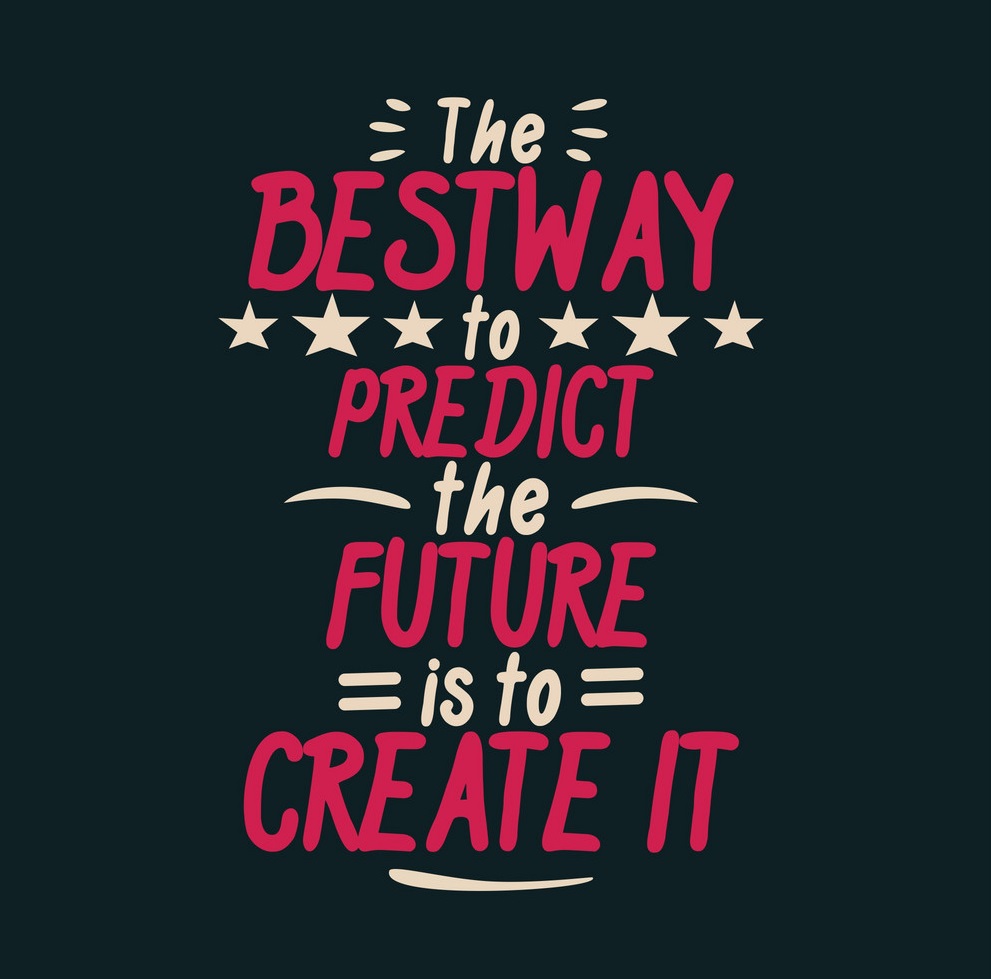 